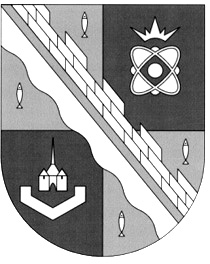 администрация МУНИЦИПАЛЬНОГО ОБРАЗОВАНИЯ                                        СОСНОВОБОРСКИЙ ГОРОДСКОЙ ОКРУГ  ЛЕНИНГРАДСКОЙ ОБЛАСТИпостановлениеот 30/06/2020 № 1203О порядке и сроках размещениясведений о гражданах, имеющих трех и более детей,принятых на учет, в качестве лиц, имеющихправо на получение земельного участка бесплатноВ соответствии со статьей 5 областного закона Ленинградской области                    от 17.07.2018 № 75-оз «О бесплатном предоставлении гражданам, имеющим трех и более детей, земельных участков в собственность на территории Ленинградской области и о внесении изменений в областной закон «О бесплатном предоставлении отдельным категориям граждан земельных участков для индивидуального жилищного строительства на территории Ленинградской области», постановлением Правительства Ленинградской области от 24.02.2016 № 37 «О порядке представления документов для постановки на учет в качестве лица, имеющего право на предоставление земельного участка в собственность бесплатно на территории Ленинградской области», постановлением Правительства Ленинградской области от 29.12.2018 № 526                        «Об утверждении перечня документов и порядка их представления для постановки на учет в качестве лица, имеющего право на предоставление земельного участка в собственность бесплатно на территории Ленинградской области, для граждан, имеющих трех и более детей, и о внесении изменений в постановление Правительства Ленинградской области от 24.02.2016 № 37 «О порядке представления документов для постановки на учет в качестве лица, имеющего право на предоставление земельного участка в собственность бесплатно на территории Ленинградской области», руководствуясь Уставом муниципального образования Сосновоборский городской округ Ленинградской области, администрация Сосновоборского городского округа               п о с т а н о в л я е т:Комитету по управлению муниципальным имуществом администрации Сосновоборского городского округа (Михайлова Н.В.) ежегодно осуществлять подготовку актуализированных сведений о гражданах, имеющих трех и более детей, принятых на учет, в качестве лиц, имеющих право на получение земельного участка бесплатно и передавать сведения, содержащие информацию о количестве граждан, состоящих на учете на отчетную дату, в отдел по связям с общественностью (пресс-центр) Комитета по общественной безопасности и информации (Никитина В.Г.) ежеквартально и не позднее 26 марта, 25 июня, 25 сентября и 26 декабря текущего года.Отделу по связям с общественностью (пресс-центр) Комитета по общественной безопасности и информации (Никитина В.Г.) размещать сведения, полученные от Комитета по управлению муниципальным имуществом администрации Сосновоборского городского округа (Михайлова Н.В.) (п.1 постановления), на официальном сайте Сосновоборского городского округа https://sbor.ru, в разделе «Социальная сфера» во вкладке «Земля для ИЖС отдельных категорий граждан» ежеквартально и не позднее 1 апреля, 1 июля, 1 октября и 31 декабря текущего года.3. Общему отделу администрации (Смолкина М.С.) обнародовать настоящее постановление на электронном сайте городской газеты «Маяк».4. Отделу по связям с общественностью (пресс-центр) Комитета по общественной безопасности и информации (Никитина В.Г.) разместить настоящее постановление на официальном сайте Сосновоборского городского округа https://sbor.ru.5. Настоящее постановление вступает в силу со дня официального обнародования.6. Контроль за исполнением настоящего постановления возложить на первого заместителя главы администрации Сосновоборского городского округа Лютикова С.Г.Глава Сосновоборского городского округа	  	                              М.В.Воронков